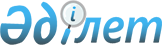 Об установлении ветеринарного режима с введением ограничительных мероприятий на территории села Черное Кызыласкерского сельского округа
					
			Утративший силу
			
			
		
					Решение акима Кызыласкерского сельского округа Лебяжинского района Павлодарской области от 5 апреля 2016 года № 2. Зарегистрировано Департаментом юстиции Павлодарской области 14 апреля 2016 года № 5072. Утратило силу решением исполняющего обязанности акима Кызыласкерского сельского округа Лебяжинского района Павлодарской области от 5 февраля 2018 года № 1-03/2 (вводится в действие со дня его первого официального опубликования)
      Сноска. Утратило силу решением исполняющего обязанности акима Кызыласкерского сельского округа Лебяжинского района Павлодарской области от 05.02.2018 № 1-03/2 (вводится в действие со дня его первого официального опубликования).
      В соответствии со статьей 35 Закона Республики Казахстан от 23 января 2001 года "О местном государственном управлении и самоуправлении в Республике Казахстан", статьей 10-1 Закона Республики Казахстан от 10 июля 2002 года "О ветеринарии", на основании представления главного государственного ветеринарного инспектора Лебяжинского района, аким Кызыласкерского сельского округа РЕШИЛ:
      1. В связи с выявлением болезни животных установить ветеринарный режим с введением ограничительных мероприятий по бруцеллезу мелкого рогатого скота на территории села Черное Кызыласкерского сельского округа.
      2. Контроль за исполнением настоящего решения оставляю за собой.
      3. Настоящее решение вводится в действие по истечении десяти календарных дней после его первого официального опубликования.
					© 2012. РГП на ПХВ «Институт законодательства и правовой информации Республики Казахстан» Министерства юстиции Республики Казахстан
				
      Аким сельского округа

А. Кумпекеев

      "СОГЛАСОВАНО"

      Руководитель

      Лебяжинской районной территориальной инспекции

      Комитета ветеринарного контроля и надзора

      Министерства сельского хозяйства

      Республики Казахстан 

      "5"апреля 2016 года

Г.Сагалов
